Легкоатлетическая эстафета   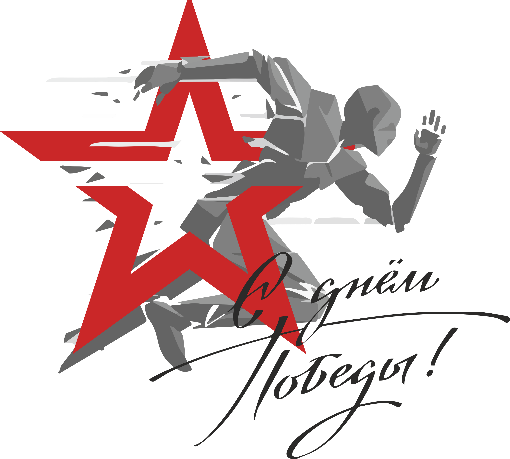    14 мая прошла легкоатлетическая эстафета среди обучающихся 1-11 классов, посвященная Дню Победы, подвигу Виктора Бабичева. Эстафета прошла на территории школы МБУ СОШ ЗАТО Звёздный, где все ученики школы могли увидеть и «поболеть» за представителей своих команд и порадоваться успеху победителей. В эстафете приняли участие 258 человек.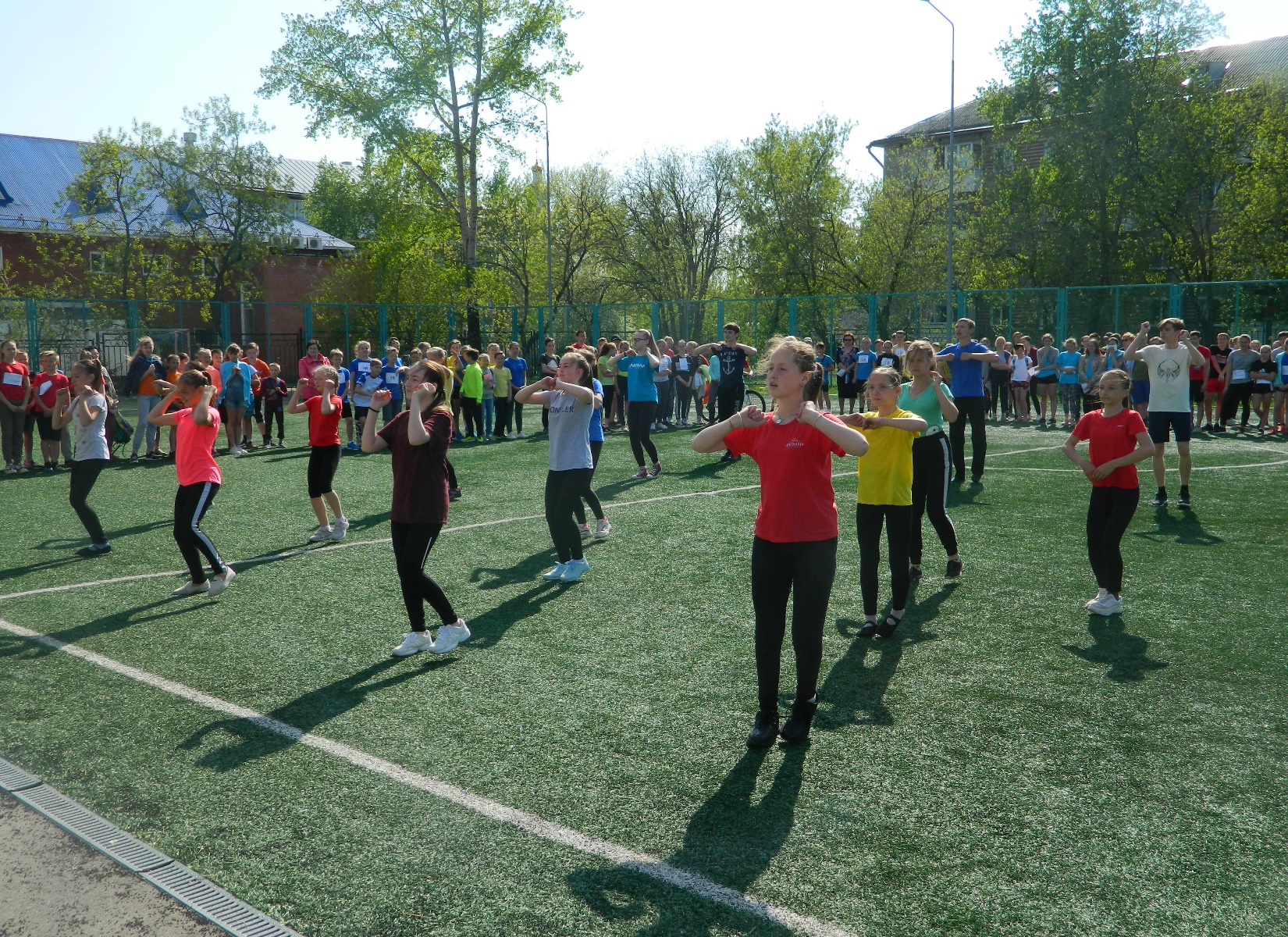 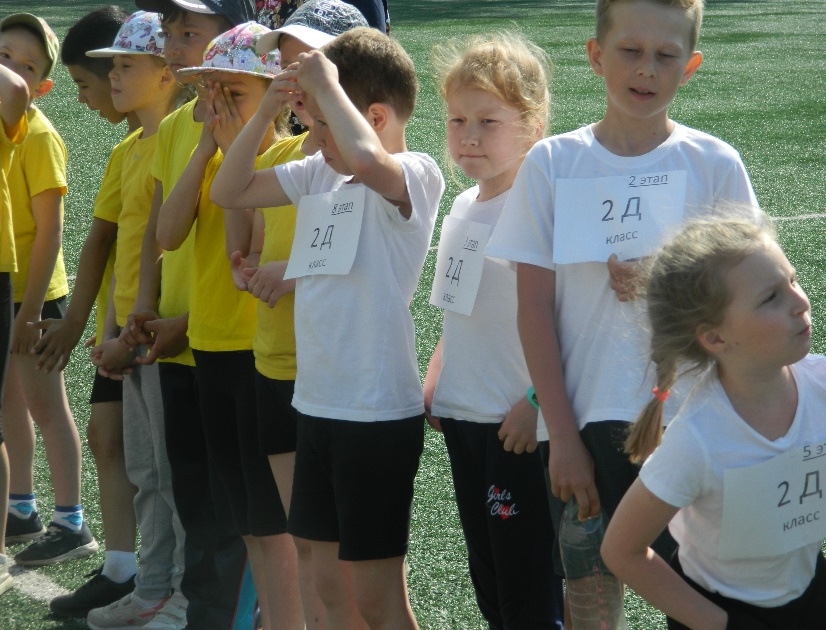 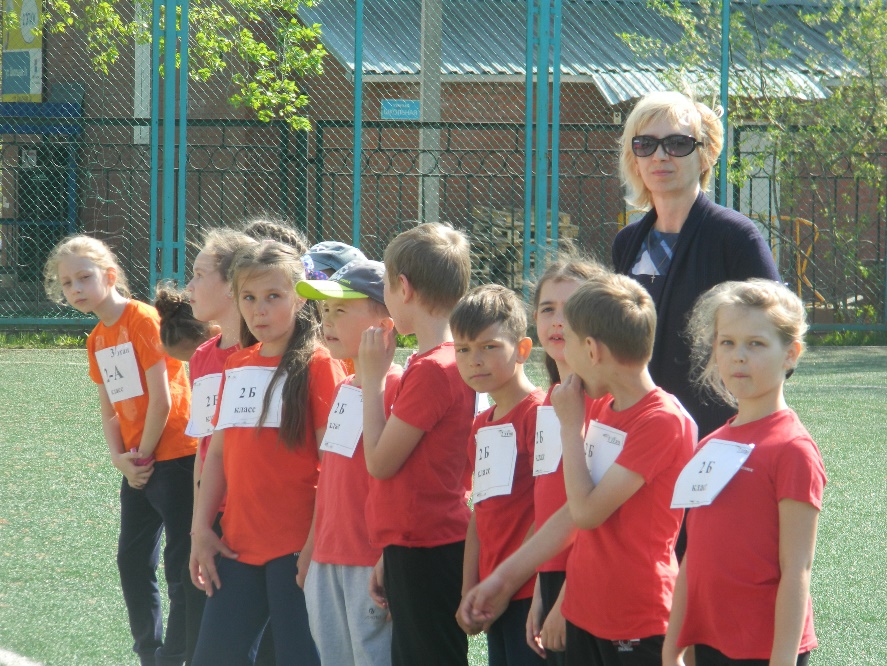 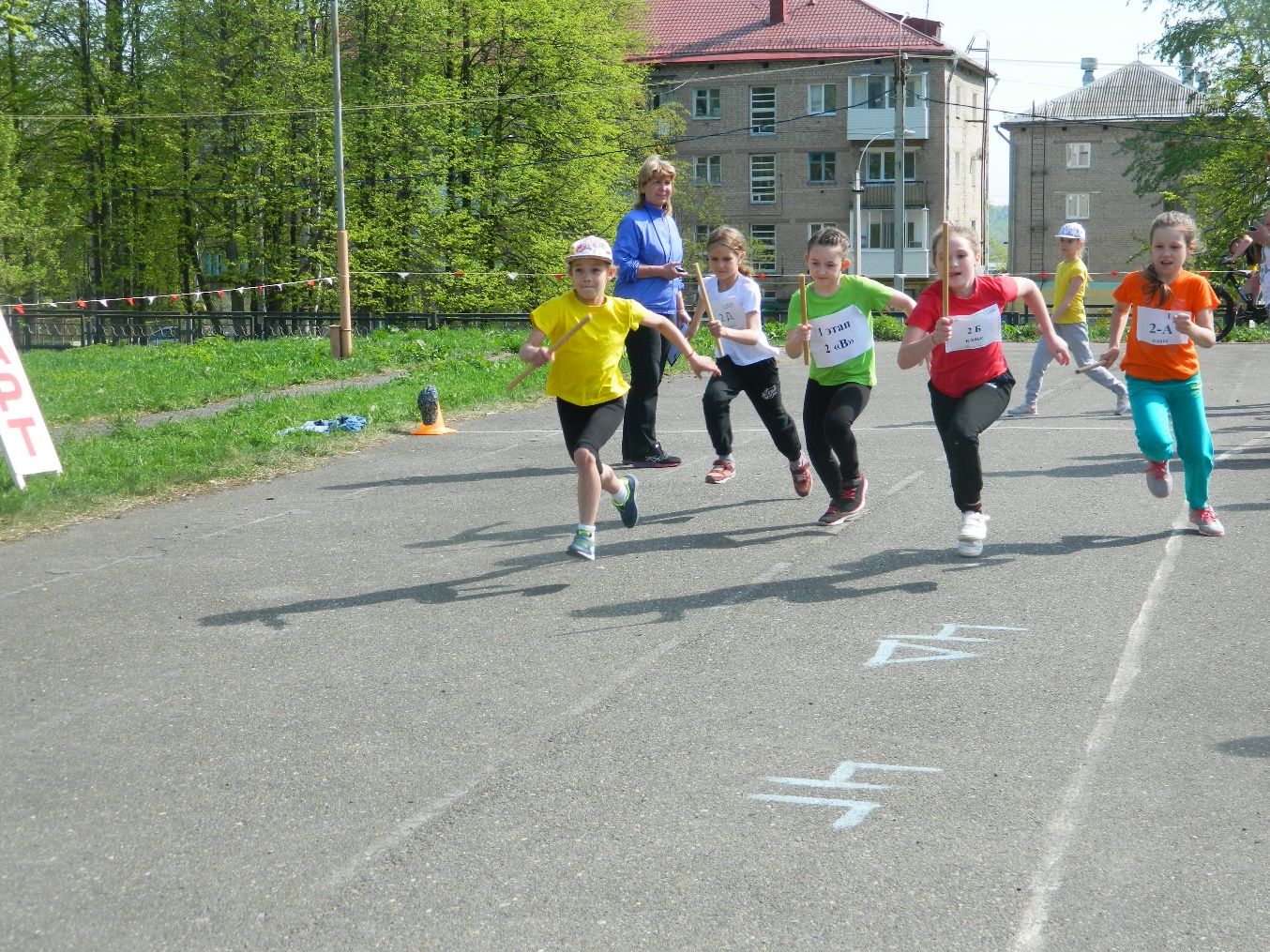 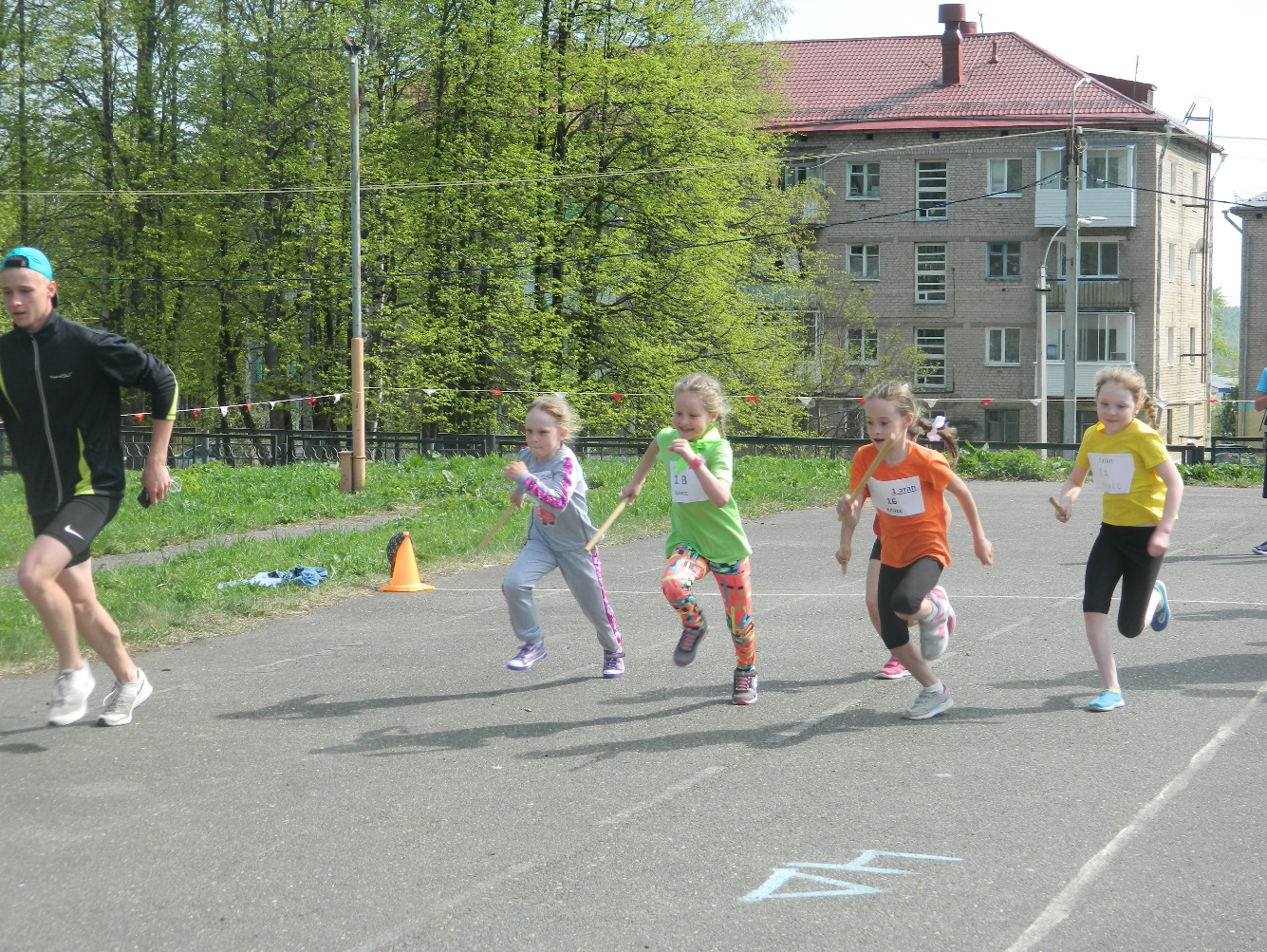 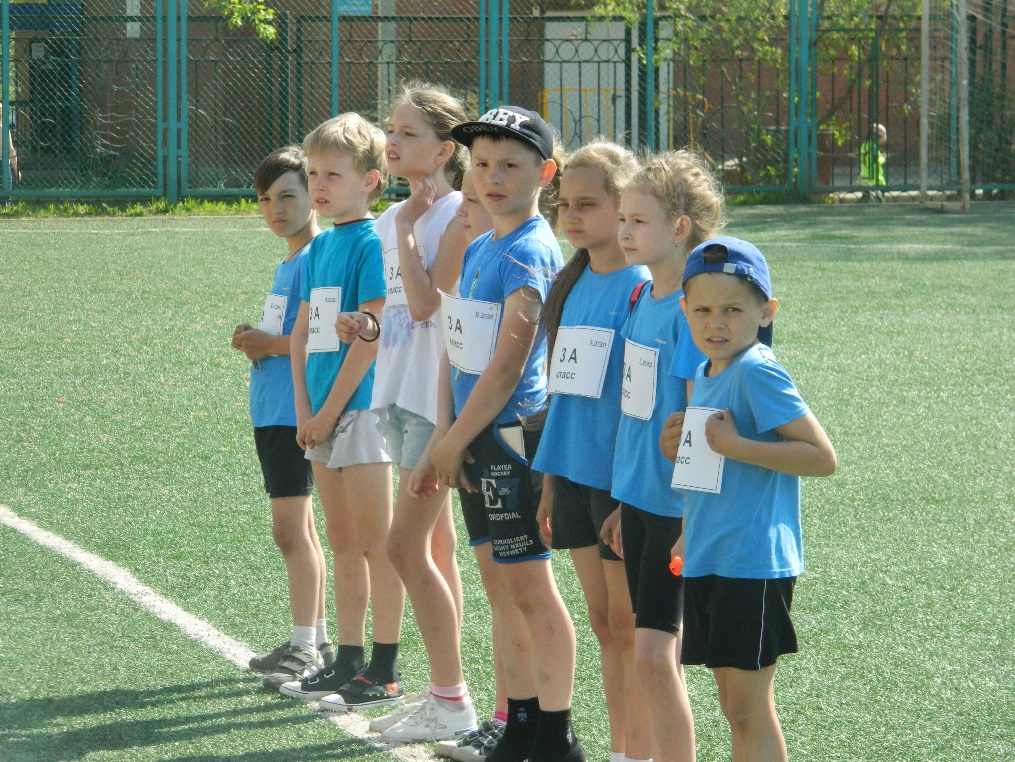 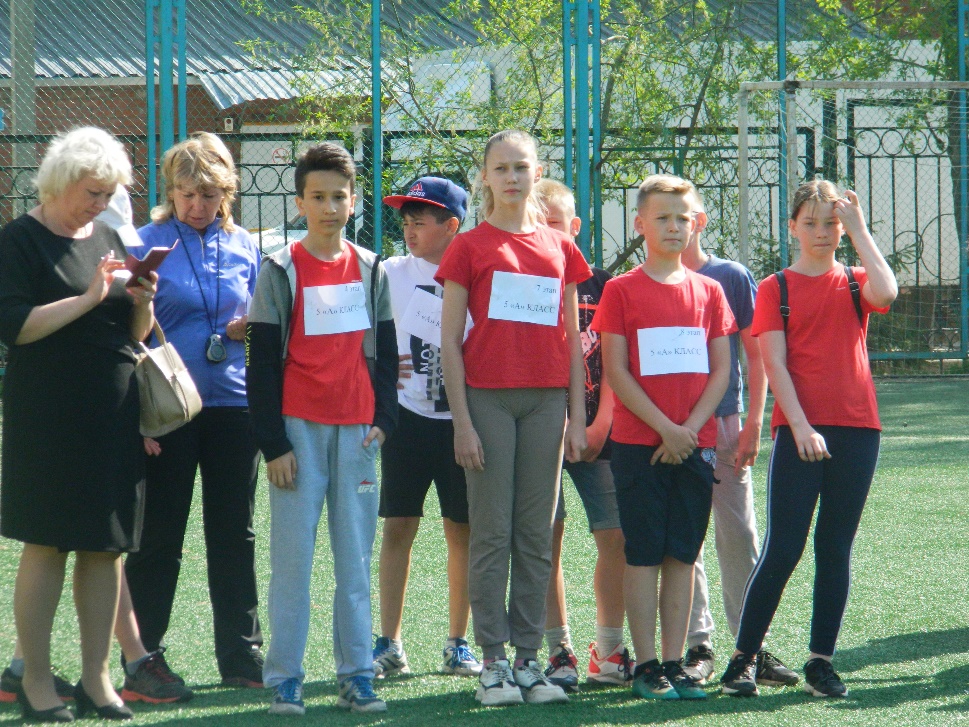 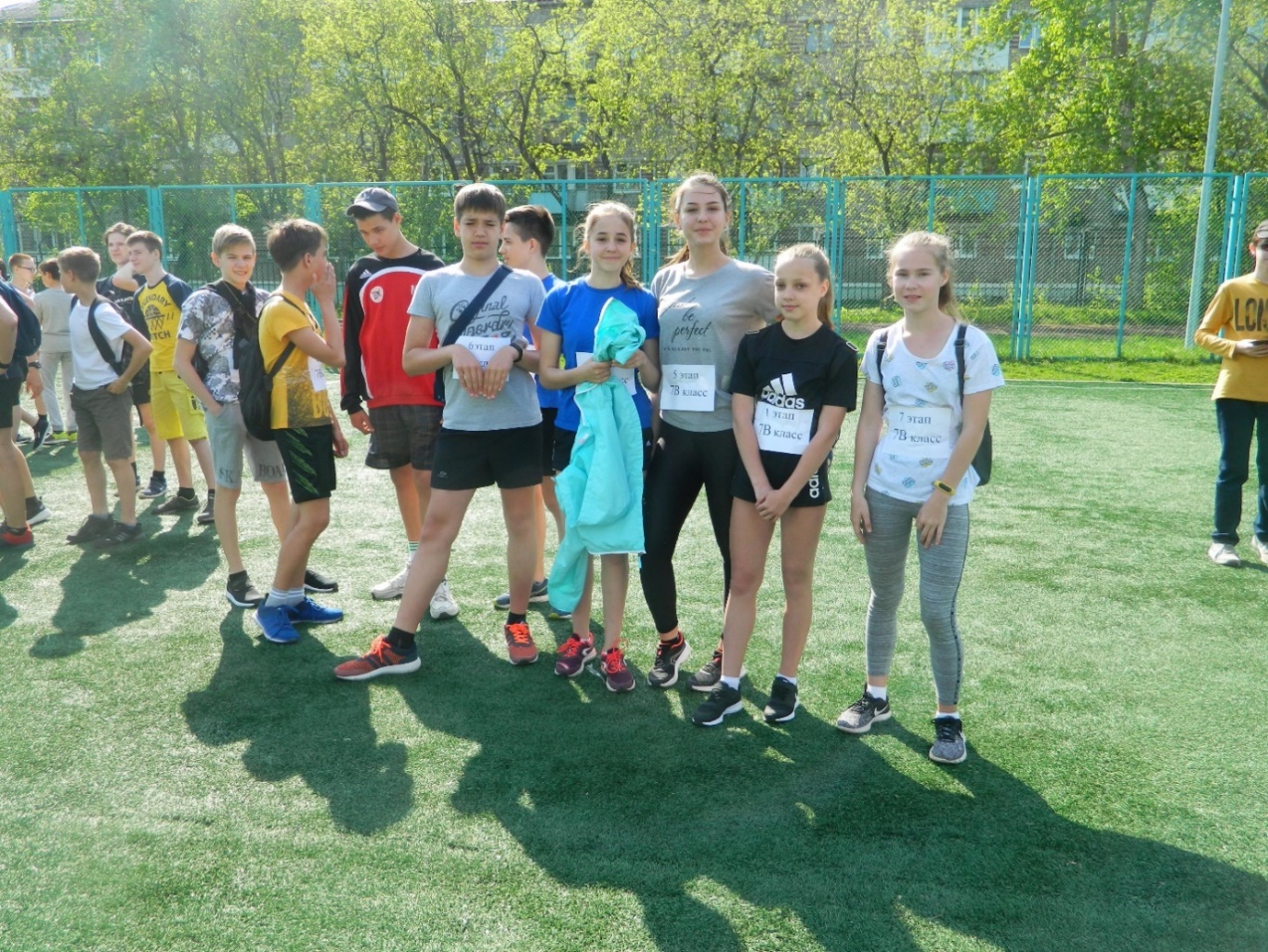 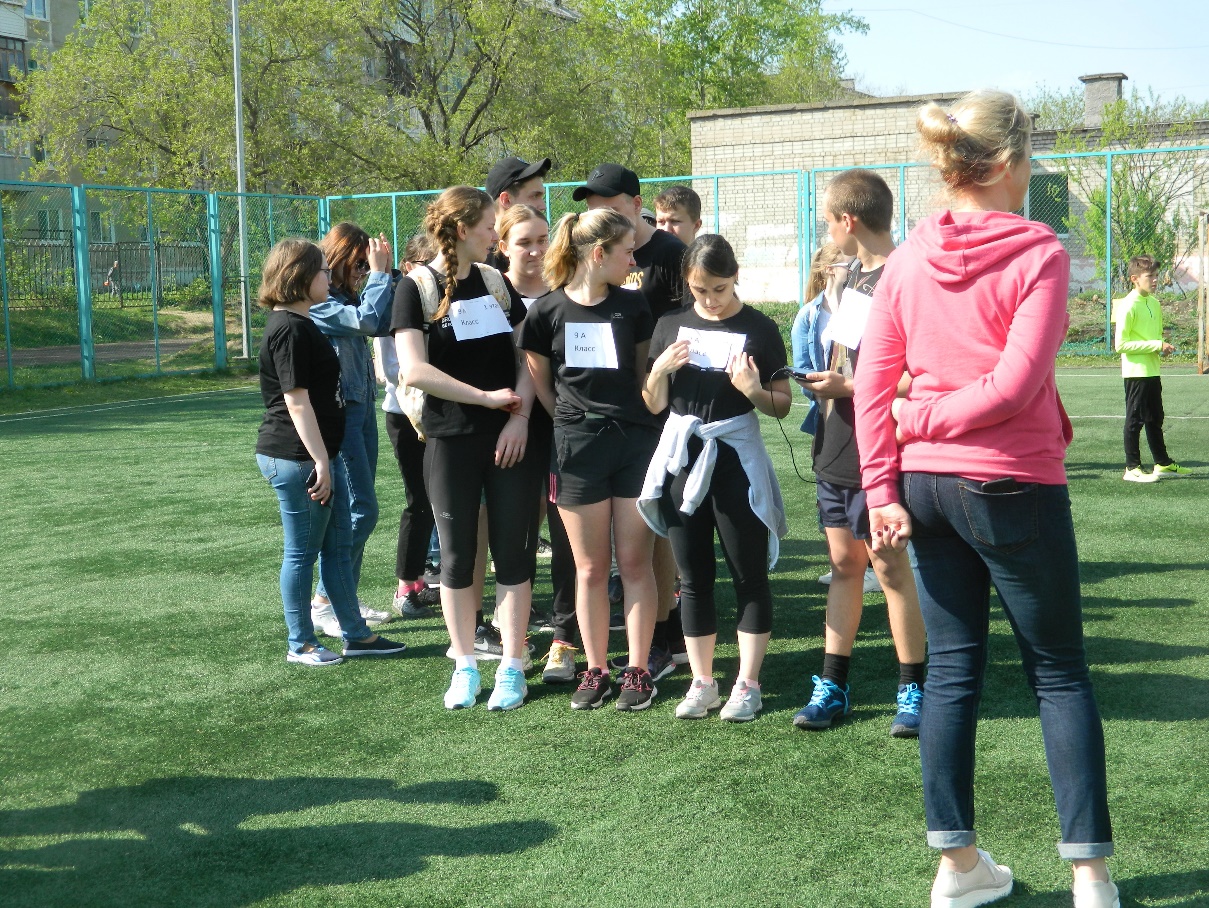 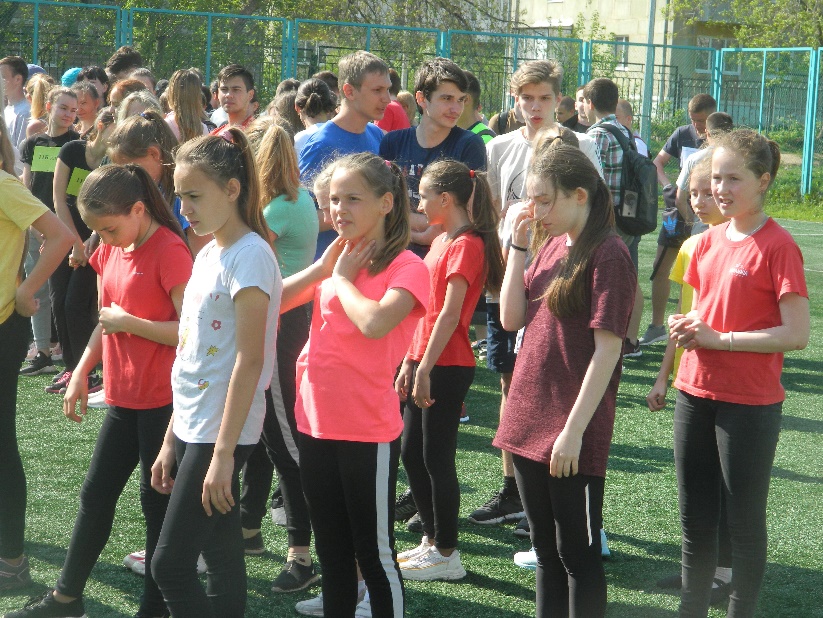 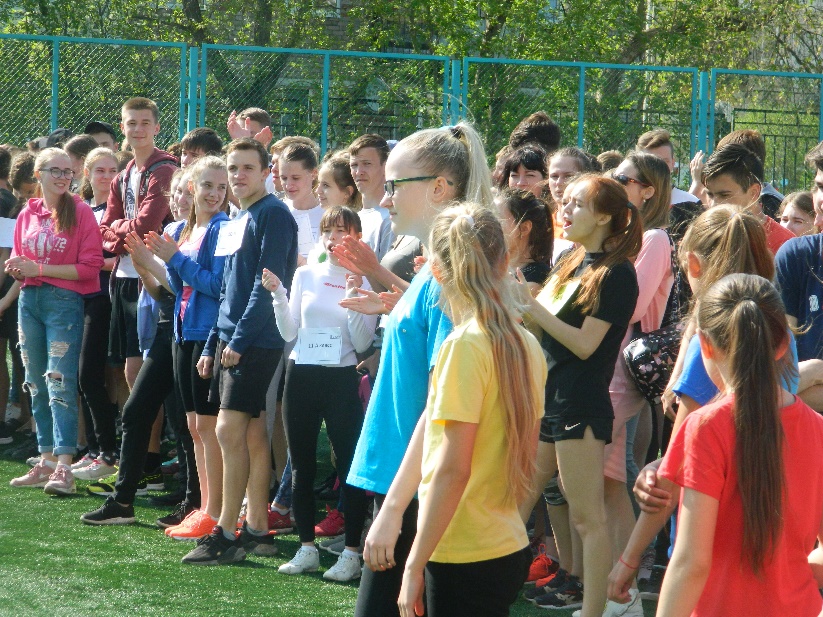 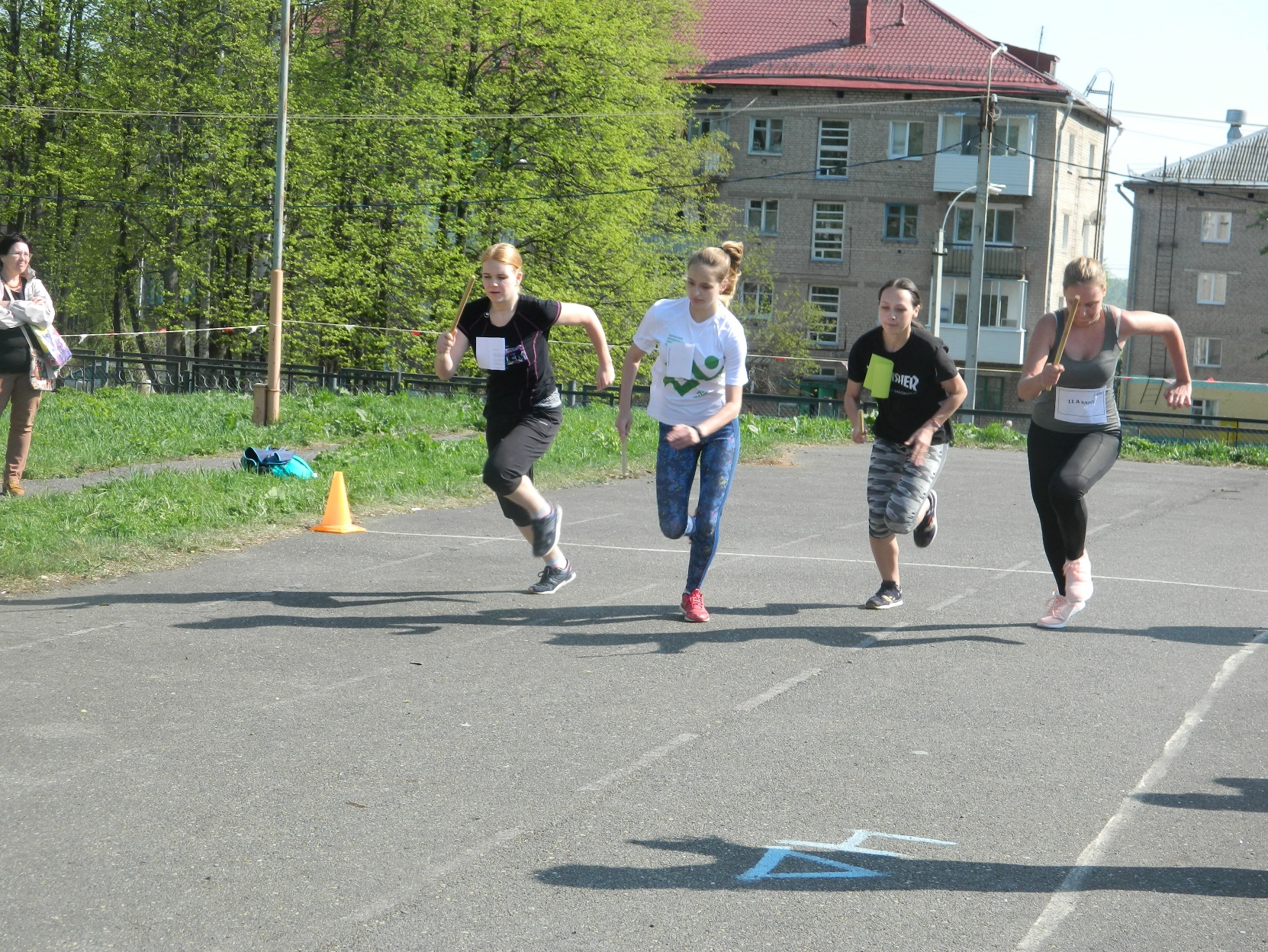 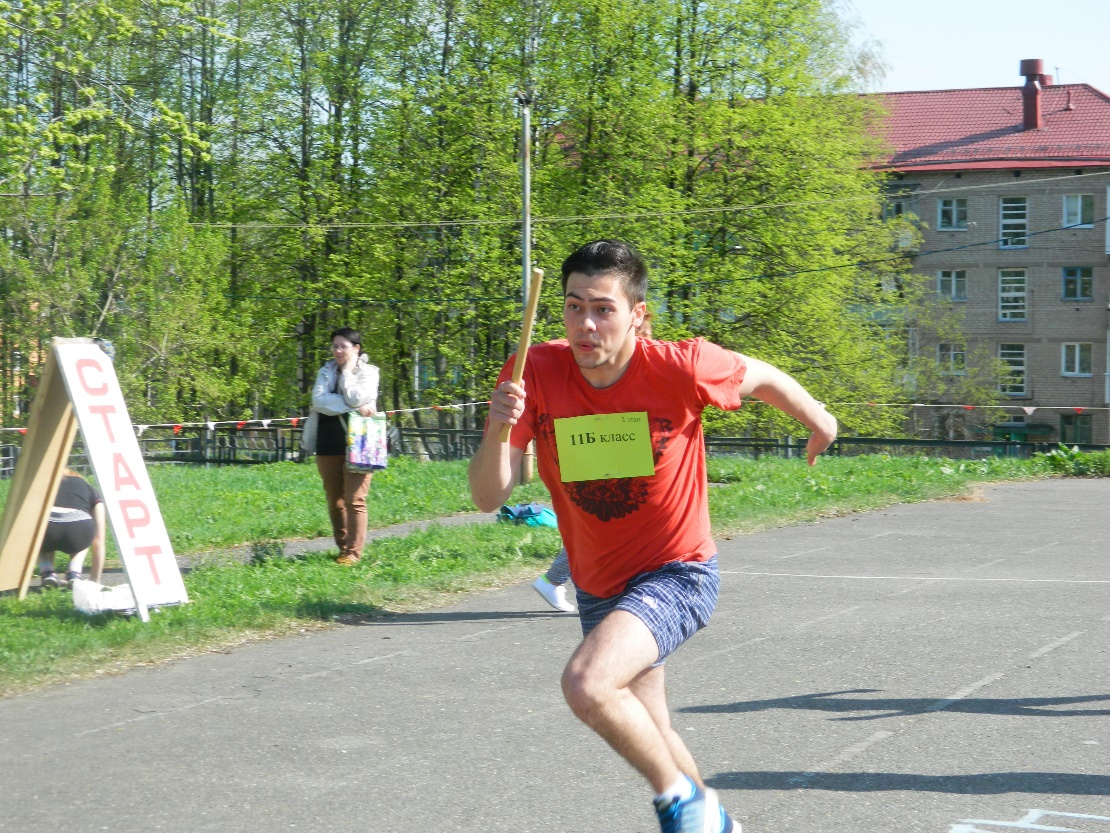 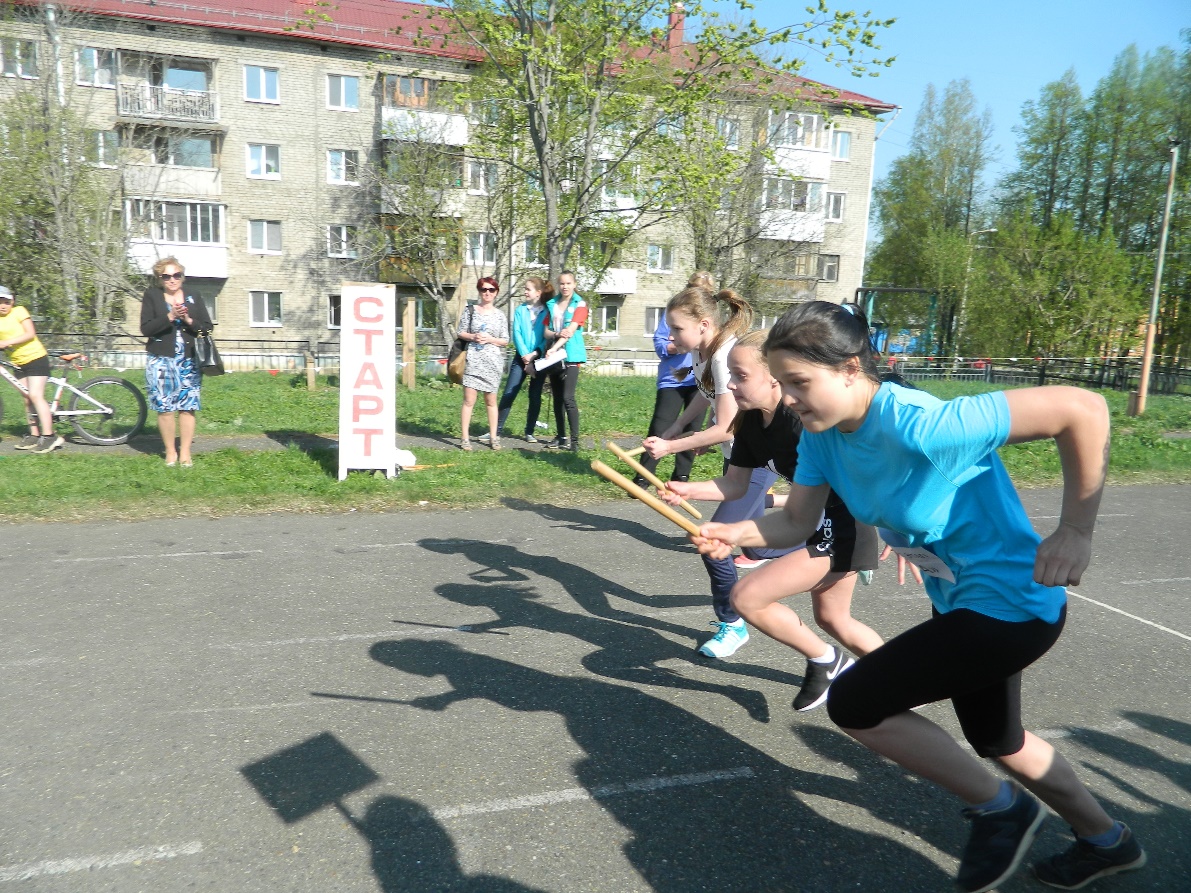 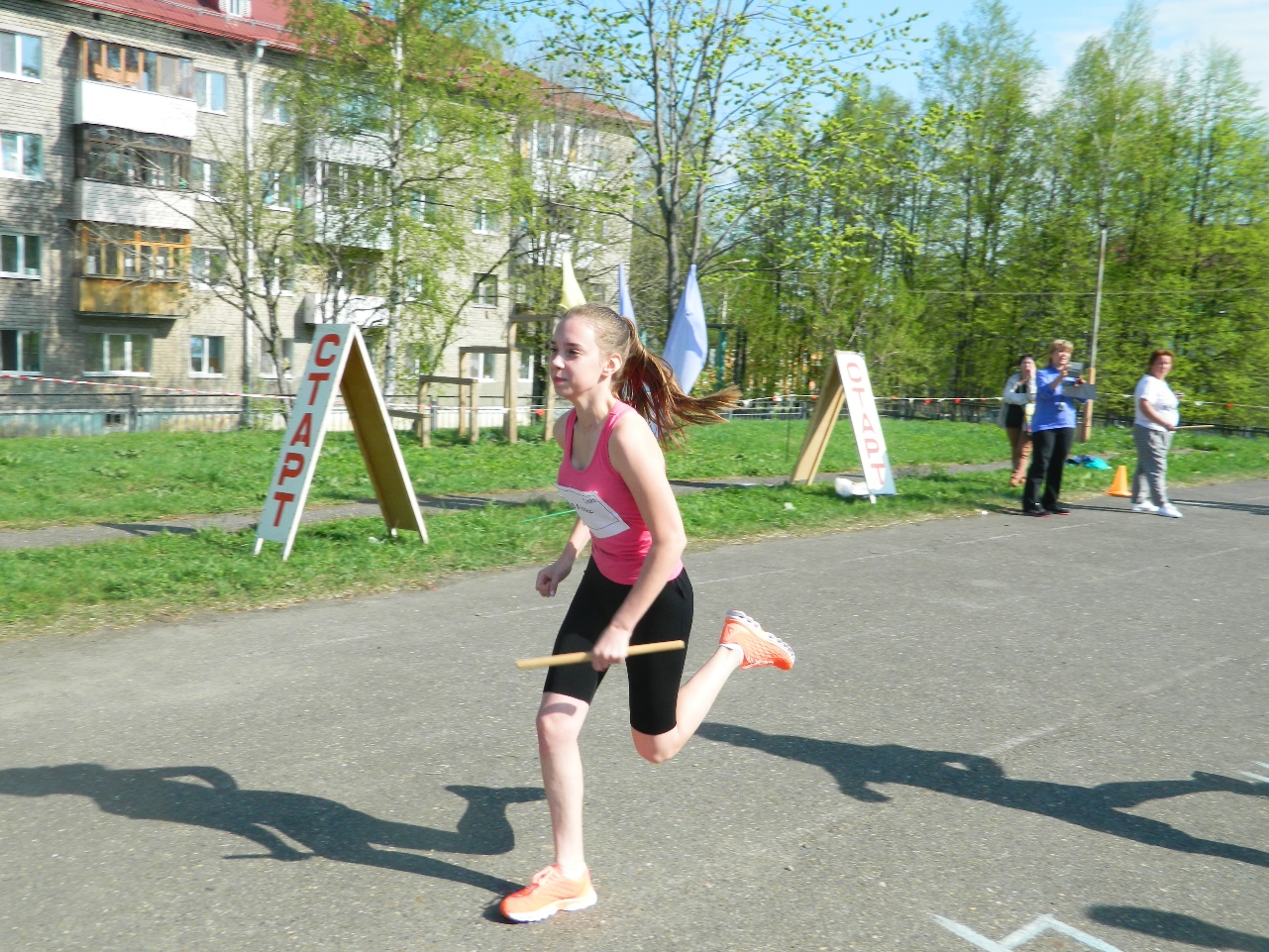 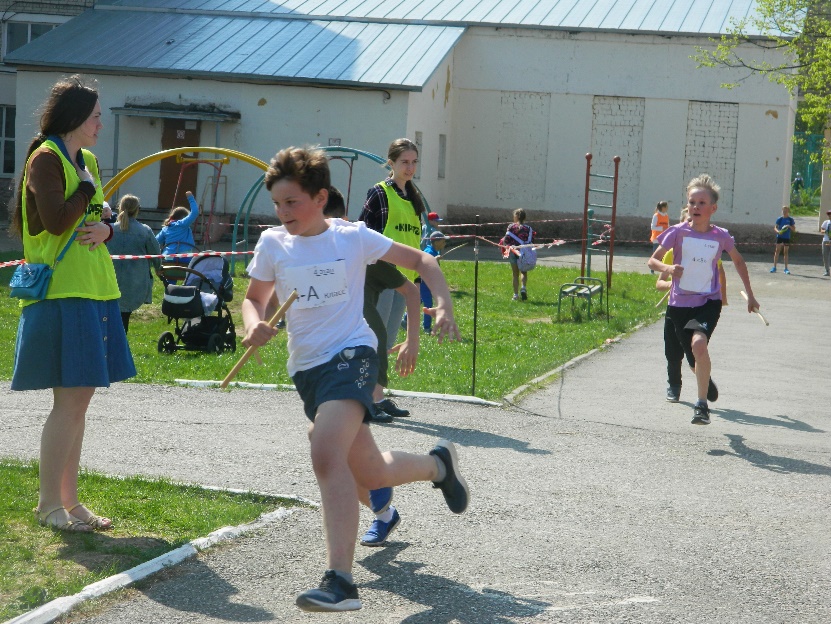 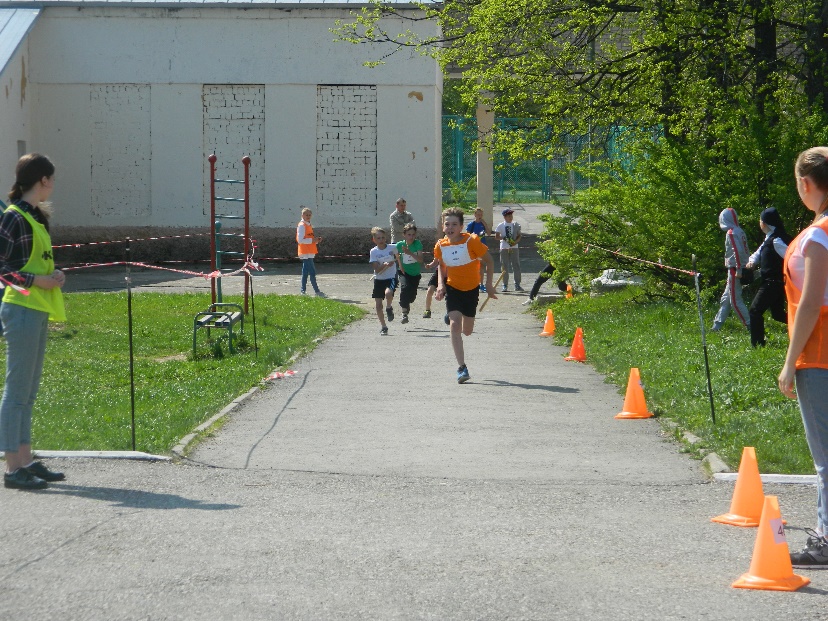 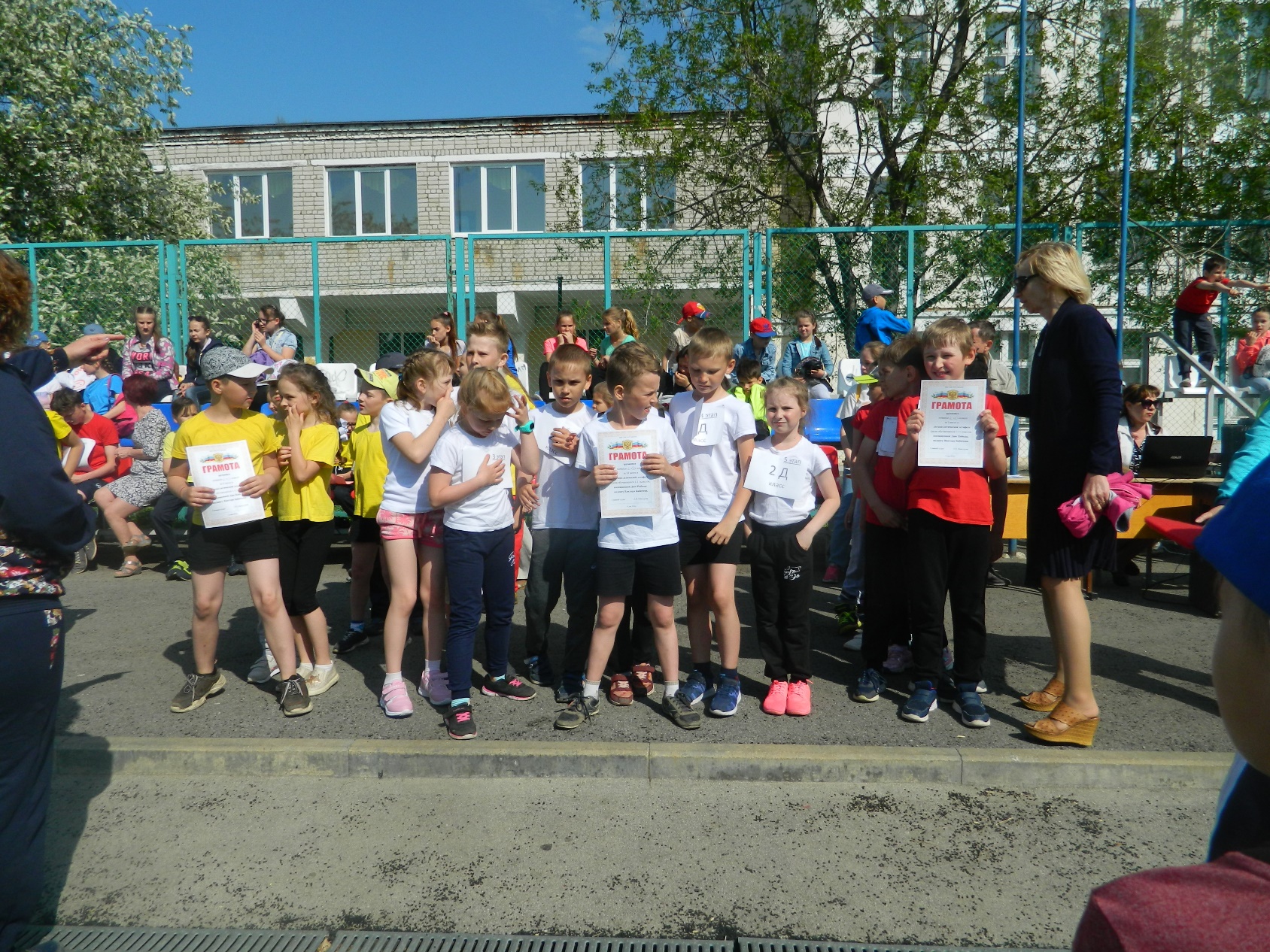 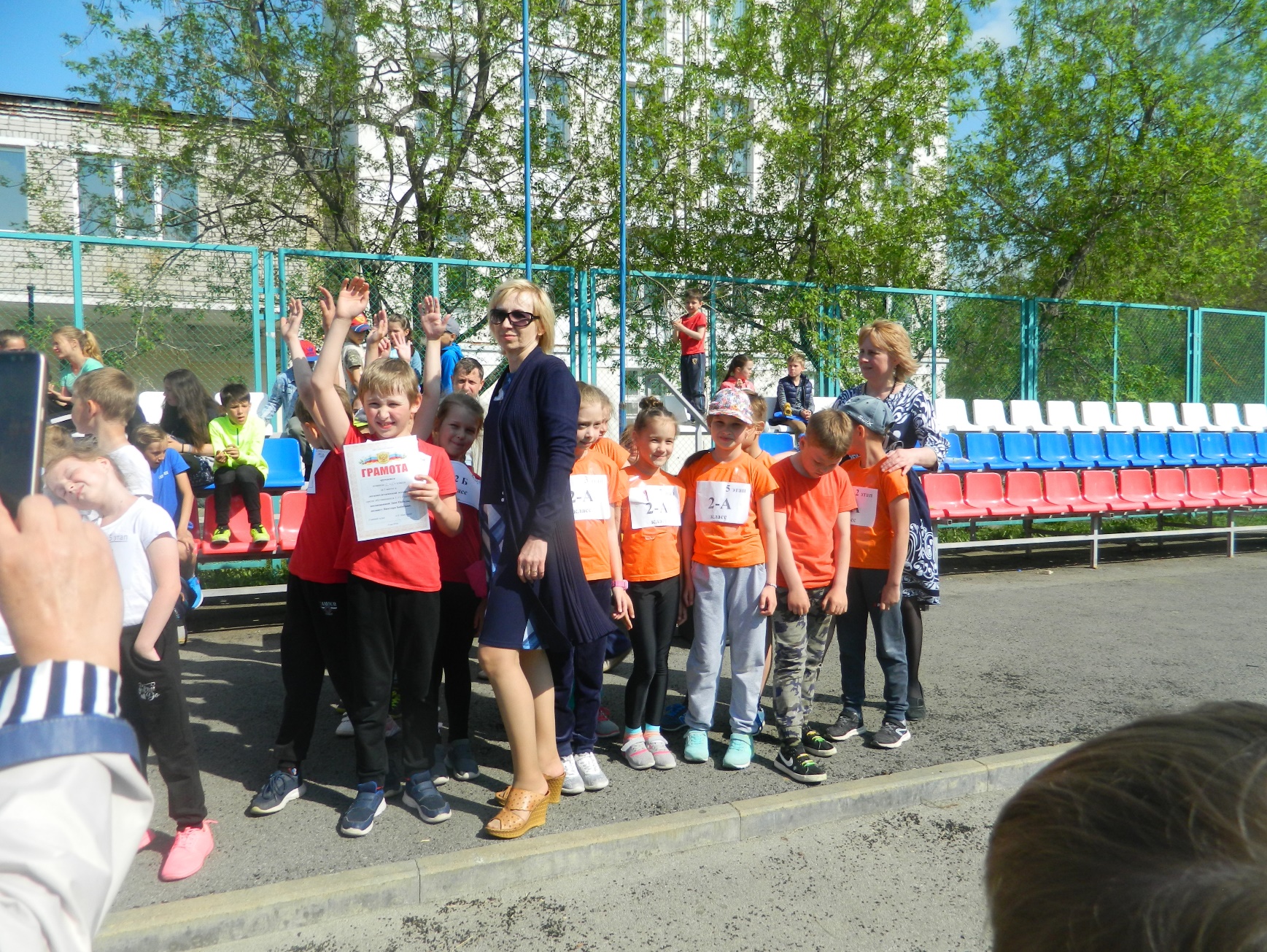 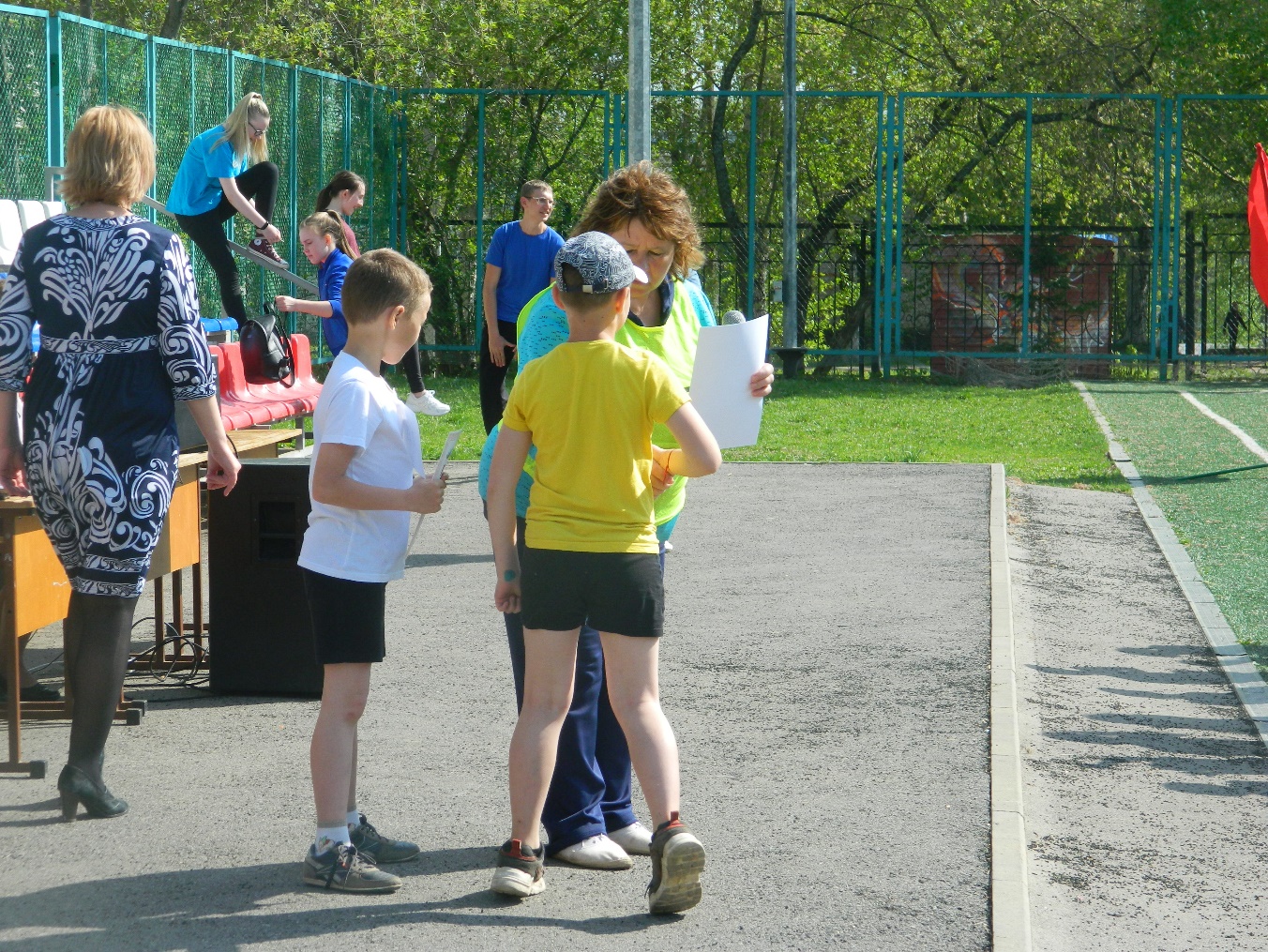 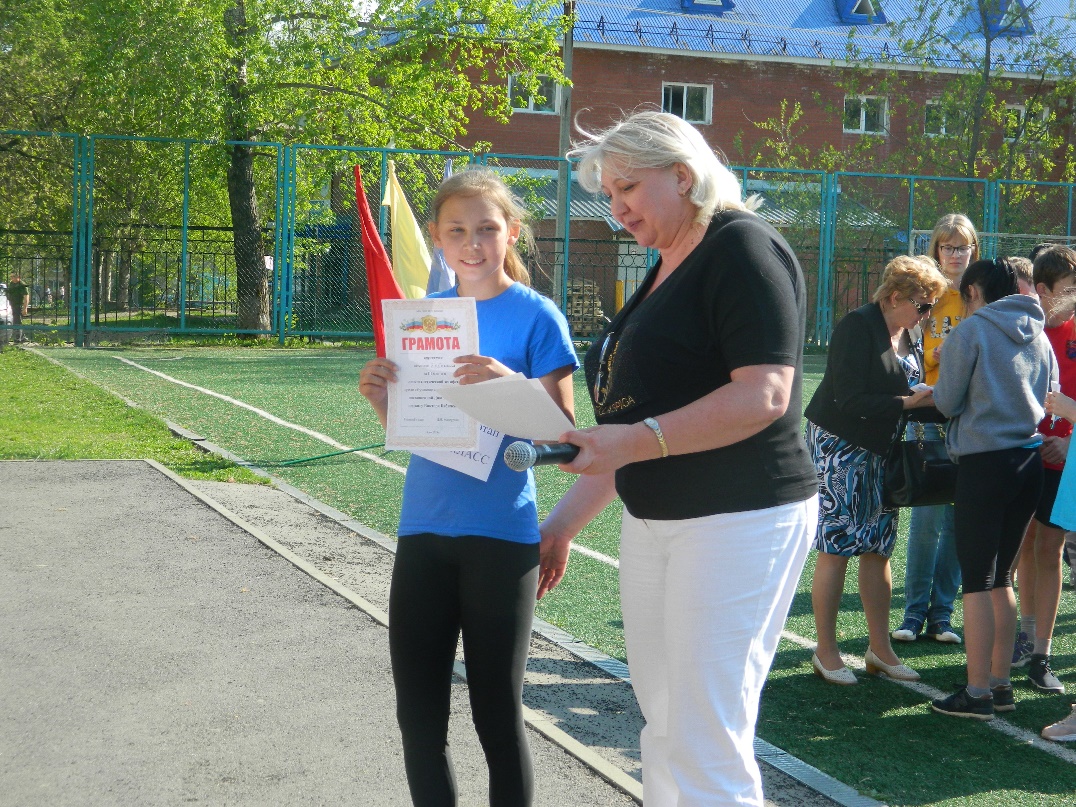 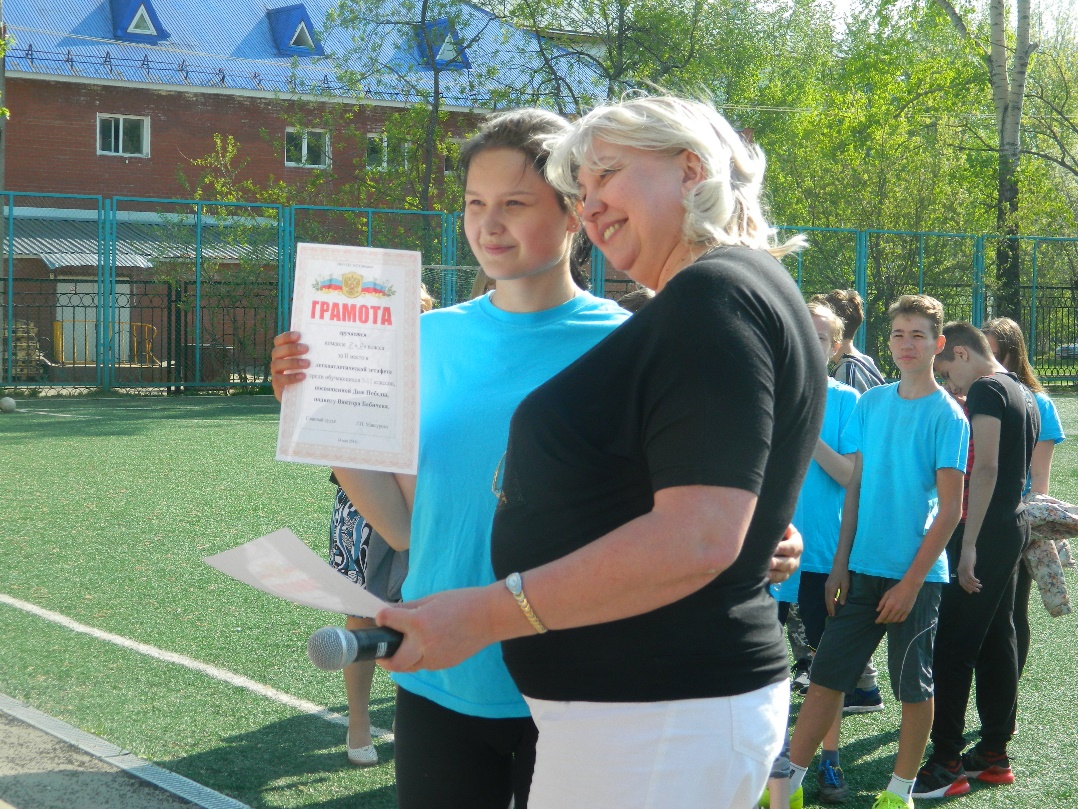 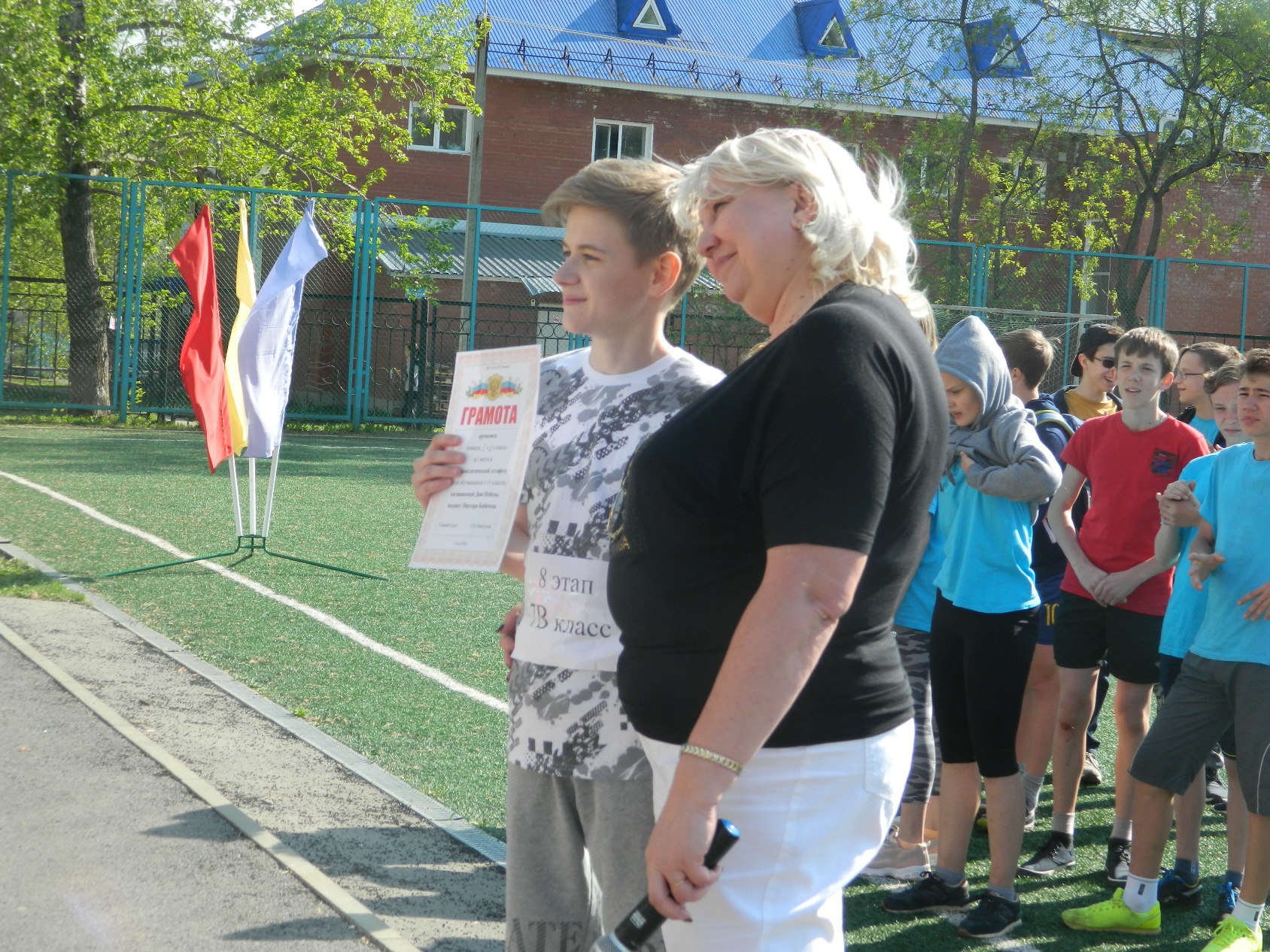 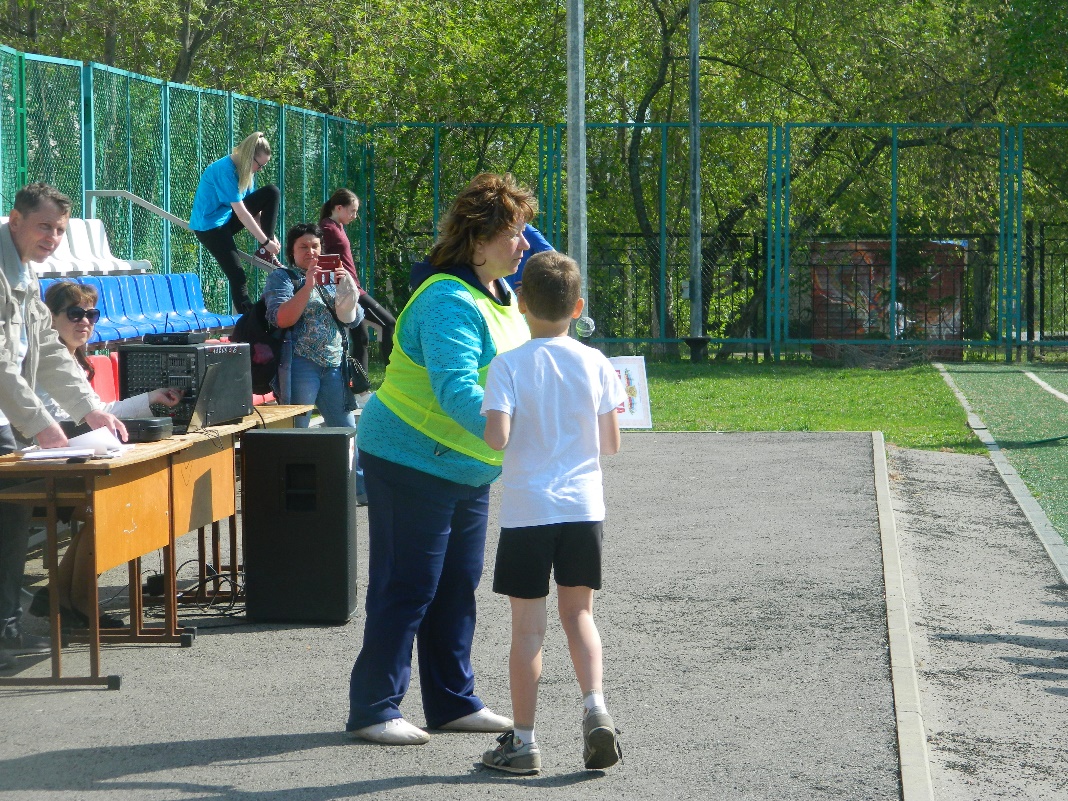 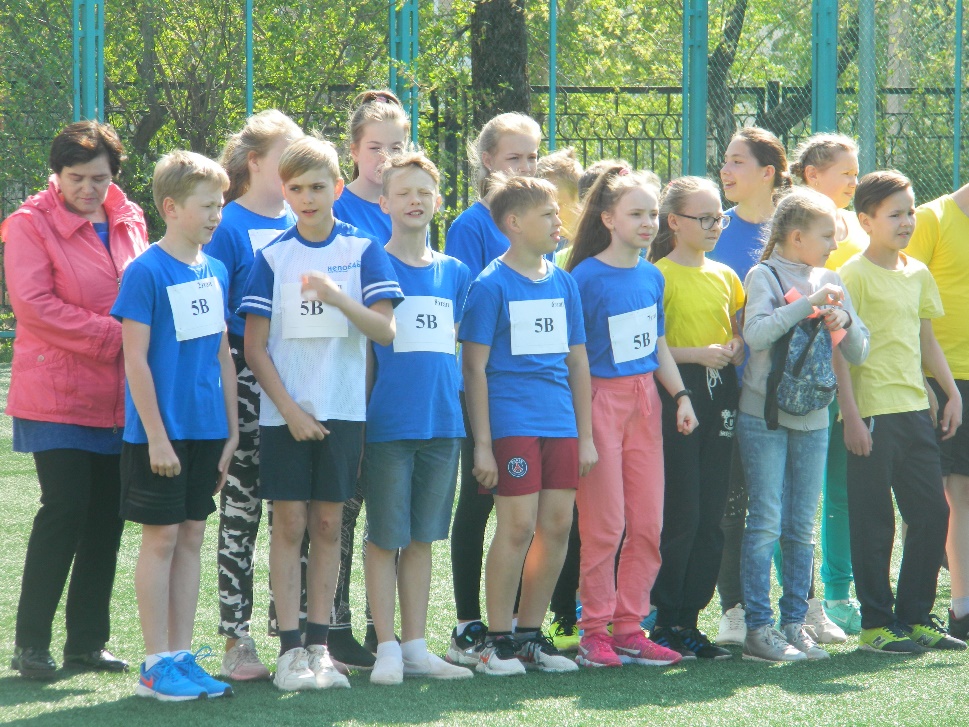 Сводный протокол легкоатлетической эстафеты14 мая 2019 г.1 классы2 классы3 классы4 классыГлавный судья соревнований: __________________/Мансурова Л.П./Секретарь соревнований: ______________________/Пермякова И.В./Сводный протокол легкоатлетической эстафеты (14.05.2019г.)5 классы6 классы7 классы8 классы9 классы10-11 классыГлавный судья соревнований: __________________/Мансурова Л.П./Секретарь соревнований: ______________________/Пермякова И.В./классвремяместо1А4.2551Б3.42I1В4.0241Г3.46II1Д3.48IIIклассвремяместо2А3.3852Б3.27I2В3.3742Г3.31II2Д3.35IIIклассвремяместо3А3.22III3Б3.15I3В3.2343Г3.17II3Д3.305классвремяместо4А3.15II4Б3.13I4В3.17III4Г3.194-54Д3.194_5классвремяместо5А6.38II5Б6.48III5В6.5345Г6.34Iклассвремяместо6А6.3746Б6.27II6В6.26I6Г6.31IIIклассвремяместо7А6.15II7Б6.2147В5.55I7Г6.20IIIклассвремяместо8А6.07II8Б6.16III8В6.04I8Г6.274классвремяместо9А6.04II9Б5.57I9В6.50III9Гне участвоваликлассвремяместо10А5.51I10Б6.32411А6.15II11Б6.20III